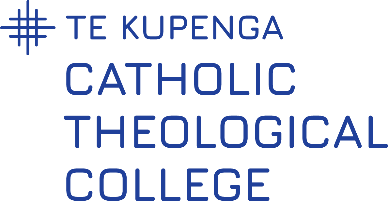 STUDENT COURSE EVALUATION: FACE-TO-FACECourse Code/Title :						Start Date:Lecturer:							Site: Please mark the box/space that best describes your response to each statement below:5= Strongly Agree; 4= Agree; 3= Unsure; 2= Disagree; 1= Strongly DisagreeAdditional comments __________________________________________________________________________________________________________________________________________________________________________________________________________________________________________________________________________________________________________________________________________________________________________________________________________________________________________________________________STRUCTURE54321The learning outcomes of the course were clearly statedThe development of topics was coherent       The assessment tasks were clear outlined and well-constructed The assessment tasks were aligned to the learning outcomesSTYLE & PRESENTATION54321The key ideas and concepts of the course were clearly identified and effectively communicated The teaching stimulated my interest in the subjectThe lecturer(s) were approachable and willing to assistCONTENT & RESOURCES54321The course content was relevant and well-integratedThe course content challenged me to develop new insights The resources were accessible and appropriate to course topics The level/range of resources was helpful in my learningSTUDENT LEARNING  54321The assessment tasks allowed me to demonstrate what I had learned in this course I participated actively and contributed to the learning of the classThe skills I gained in this course have helped me make connections in my work/roleMy experiences in this course have made me more confident in this subject area. 